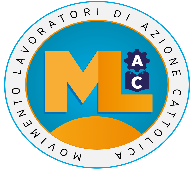 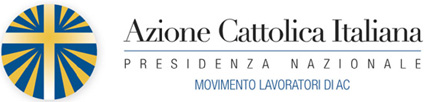 XVII CONGRESSO NAZIONALE DEL MOVIMENTO LAVORATORI DI AZIONE CATTOLICA16- 18 Aprile 2021DIOCESI______________________________________________________REGIONE______________________________________________________IO SOTTOSCRITT_______________________________________________IN QUALITA’ DI PRESIDENTE DIOCESANO DICHIARO CHE I DELEGATI AL VOTO PER IL CONGRESSO NAZIONALE DEL MOVIMENTO LAVORATORI SARANNO I SEGUENTI:                                                                     FIRMA_________________________________DA CONSEGNARE IN ORIGINALE IN APERTURA DEI LAVORI CONGRESSUALI  O VIA MAIL ALLA SEGRETERIA DEL MOVIMENTO LAVORATORI ENTRO IL 7 Aprile 2021 ALL’INDIRIZZO: mlac@azionecattolica.itNOMECOGNOMEDATA DI NASCITA1.2.3.